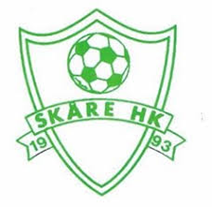 Kioskinstruktion Skåre HK säsong 2023/24KioskansvarigAlla lag ska ha en utsedd kioskansvarig och denna ska vara noterad som kioskansvarig på lagsidan på Laget.se. Denna person ser till att vara medlem i Messengergruppen ”Skåre HK kioskteam” där det kan kommuniceras om hur man synkar kiosk eller överlämning av kiosk om flera lag har matcher i samma hall under en helg. Kontakta kioskansvarig i styrelsen (Jenny Björfeldt eller Emelie Lundberg) för att bli tillagd i gruppen, om inte någon annan kioskansvarig kan lägga till dig. KontanterStyrelsen har till denna säsong valt att börja avveckla kontanter. Växelkassan kommer dock att finnas kvar även denna säsong. Kassaskrinet förvaras i kioskförrådet (Ilandahallen) och oftast finns behovet endast vid större evenemang, typ handbollsfestival eller Biggan cup.Kassaskrinet ska innehålla en växelkassa på 100 kr. Swisha in överskottet (Meddelande tex Kiosk P12). Skrinet lämnas sedan tillbaka till förrådet i Ilandahallen. Allmänt om att ha kioskKom ihåg att minsta swish är 20 kr (Swish 123-2636256)Tänk på att någon från laget tar med något hembakat. Alltid det som är mest uppskattat till en kopp kaffe i kiosken.Värm inte mer korv än vad som går åt (slumpas korv inkl bröd bort i slutet av dagen försvinner förtjänsten snabbt). Överbliven (ovärmd) korv läggs i plastpåse och läggs in i frysen. När man öppnar kiosk kollar man i första hand om det finns korv i frysen att värma innan man öppnar en ny burk.Färsk mjölk finns vanligen inte utan varje lag får ta med till sina matcher.Toast säljs bara vi större arrangemang.Kioskförråd/kiosk på Sundsta Förrådet ligger under trappan bredvid kiosken i Sporthallen. Aktuell kod får lagets kioskansvarige i Skåre HK Kioskteam på Messenger. Denna kod ska hållas inom en liten skara och kan komma att bytas ett flertal gånger under säsongen. Här ska det finnas det som behövs för att tillhandahålla kiosk vid matcher i Sundsta.Korv finns i kylskåpet/frysen och korvbröd i frysen. Dricka, kaffe, godis mm finns i hyllorna. Vid match i Sporthallen i Sundsta används den befintliga kiosken. Vid spel i A-hallen använder vi uppställda bord som kiosk. Kontakta vaktmästaren för att få bord. Kiosk på Gjutaren, Hultsbergs- och MariebergshallenVaror till dessa hallar hämtas i kioskförrådet i Ilandahallen. Där finns uppmärkta plastbackar för var och en av dessa hallar att packa ner en del av varorna i. I plastbackarna finns även en plastmapp innehållande prislistor, swishnummer mm. Dessa ska ALLTID läggas tillbaka i mappen, de ska inte ligga löst i lådan! Komihåg att se efter att konservöppnare och korvtång finns i backen.Efter match i återlämnas kioskvarorna till Ilandahallen, tänk på att lämna åter med ordning och reda. Medplockade varor ska läggas tillbaka på rätt plats och i rätt kartong.Nycklar till GjutarenNycklarna till röda dörren, gallerförrådet och hänglåset finns på en knippa som förvaras i kioskförrådet (Ilandahallen).Tagg till IlandahallenOm laget inte har en egen tagg till Ilandahallen, och vi inte har något evenemang där, behöver kioskansvarig bli insläppt för att hämta/lämna kioskvaror. Skriv i messengergruppen om du inte har tillgång till en tagg så löser vi det gemensamt (Jenny och Emelie i styrelsen har tagg om det inte går att lösa på annat sätt). Påfyllning/inköp av kioskvarorMeddela i messengergruppen om något är på väg att ta slut, saknas eller om det är varor som inte har åtgång som vi borde sluta köpa in. Jenny Björfeldt (jenny.bjorfeldt@skarehk.se, 070-2443872) samt Emelie Lundberg (kontaktuppgifter kommer inom kort) i styrelsen är ansvarig för att se till att kioskvaror köps in. AppendixExempel på vad som behövs en speldag på Gjutaren/Hultsberg/Marieberg med 3 matcher:2 paket kaffe3 plattor läsk, blandade sorter1 ”platta” Festis, blandade sorter2 burkar korv, korvbröd för ca 90 korvar KetchupSenapWasaknäcke, DelicatobollarChipsKlubborKexchoklad, ca 20 stChokladbitPingvinstångKaffefilter 1x4KonservöppnareTång att ta upp korv medKaffemått1 förpackning teServetterKorvpapperEn rulle plastpåsar att lägga överbliven korv i (läggs i frysen på Sundsta)